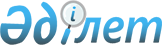 О внесении изменений и дополнений в приказ Министра труда и социальной защиты населения Республики Казахстан от 8 июня 2020 года № 217 "Об утверждении Правил исчисления (определения) размеров социальных выплат, назначения, перерасчета, приостановления, возобновления, прекращения и осуществления социальных выплат из Государственного фонда социального страхования" и в приказ Министра здравоохранения и социального развития Республики Казахстан от 18 декабря 2014 года № 330 "Об утверждении Правил субсидирования обязательных пенсионных взносов получателям социальных выплат на случай потери дохода в связи с уходом за ребенком по достижении им возраста одного года из Государственного фонда социального страхования"Приказ Министра труда и социальной защиты населения Республики Казахстан от 28 декабря 2022 года № 528. Зарегистрирован в Министерстве юстиции Республики Казахстан 29 декабря 2022 года № 31443.
      Примечание ИЗПИ!      Вводится в действие с 01.01.2023
      ПРИКАЗЫВАЮ:
      1. Утратил силу приказом Заместителя Премьер-Министра - Министра труда и социальной защиты населения РК от 22.06.2023 № 237 (вводится в действие с 01.07.2023).

      2. Утратил силу приказом Заместителя Премьер-Министра - Министра труда и социальной защиты населения РК от 09.06.2023 № 213 (вводится в действие с 01.07.2023).


      3. Департаменту социального обеспечения и социального страхования Министерства труда и социальной защиты населения Республики Казахстан в установленном законодательством порядке обеспечить:
      1) государственную регистрацию настоящего приказа в Министерстве юстиции Республики Казахстан; 
      2) размещение настоящего приказа на интернет-ресурсе Министерства труда и социальной защиты населения Республики Казахстан после его официального опубликования;
      3) в течение десяти рабочих дней после государственной регистрации настоящего приказа в Министерстве юстиции Республики Казахстан представление в Департамент юридической службы Министерства труда и социальной защиты населения Республики Казахстан сведений об исполнении мероприятий, предусмотренных подпунктами 1) и 2) настоящего пункта.
      4. Контроль за исполнением настоящего приказа возложить на вице-министра труда и социальной защиты населения Республики Казахстан Сагиндыкову Н.Е.
      5. Настоящий приказ вводится в действие с 1 января 2023 года и подлежит опубликованию.
      "СОГЛАСОВАН"Министерство финансовРеспублики Казахстан
      "СОГЛАСОВАН"Министерство национальной экономикиРеспублики Казахстан
      "СОГЛАСОВАН"Министерство цифрового развития, инновацийи аэрокосмической промышленностиРеспублики Казахстан
      Сноска. Приложение 1 утратило силу приказом Заместителя Премьер-Министра - Министра труда и социальной защиты населения РК от 22.06.2023 № 237 (вводится в действие с 01.07.2023).
      Сноска. Приложение 2 утратило силу приказом Заместителя Премьер-Министра - Министра труда и социальной защиты населения РК от 22.06.2023 № 237 (вводится в действие с 01.07.2023).
      Сноска. Приложение 3 утратило силу приказом Заместителя Премьер-Министра - Министра труда и социальной защиты населения РК от 22.06.2023 № 237 (вводится в действие с 01.07.2023).
      Сноска. Приложение 4 утратило силу приказом Заместителя Премьер-Министра - Министра труда и социальной защиты населения РК от 22.06.2023 № 237 (вводится в действие с 01.07.2023).
      Сноска. Приложение 5 утратило силу приказом Заместителя Премьер-Министра - Министра труда и социальной защиты населения РК от 22.06.2023 № 237 (вводится в действие с 01.07.2023).
      Сноска. Приложение 6 утратило силу приказом Заместителя Премьер-Министра - Министра труда и социальной защиты населения РК от 22.06.2023 № 237 (вводится в действие с 01.07.2023).
      Сноска. Приложение 7 утратило силу приказом Заместителя Премьер-Министра - Министра труда и социальной защиты населения РК от 22.06.2023 № 237 (вводится в действие с 01.07.2023).
      Сноска. Приложение 8 утратило силу приказом Заместителя Премьер-Министра - Министра труда и социальной защиты населения РК от 22.06.2023 № 237 (вводится в действие с 01.07.2023).
      Сноска. Приложение 9 утратило силу приказом Заместителя Премьер-Министра - Министра труда и социальной защиты населения РК от 22.06.2023 № 237 (вводится в действие с 01.07.2023).
      Сноска. Приложение 10 утратило силу приказом Заместителя Премьер-Министра - Министра труда и социальной защиты населения РК от 22.06.2023 № 237 (вводится в действие с 01.07.2023).
      Сноска. Приложение 11 утратило силу приказом Заместителя Премьер-Министра - Министра труда и социальной защиты населения РК от 22.06.2023 № 237 (вводится в действие с 01.07.2023).
      Сноска. Приложение 12 утратило силу приказом Заместителя Премьер-Министра - Министра труда и социальной защиты населения РК от 22.06.2023 № 237 (вводится в действие с 01.07.2023).
      Сноска. Приложение 13 утратило силу приказом Заместителя Премьер-Министра - Министра труда и социальной защиты населения РК от 22.06.2023 № 237 (вводится в действие с 01.07.2023).
					© 2012. РГП на ПХВ «Институт законодательства и правовой информации Республики Казахстан» Министерства юстиции Республики Казахстан
				
      Министр трудаи социальной защиты населенияРеспублики Казахстан

Т. Дуйсенова
Приложение 1 к приказу
Министра труда
и социальной защиты населения
Республики Казахстан
от 28 декабря 2022 года № 528Приложение 2 к приказу
Министра труда
и социальной защиты населения
Республики Казахстан
от 28 декабря 2022 года № 528Приложение 3 к приказу
Министра труда
и социальной защиты населения
Республики Казахстан
от 28 декабря 2022 года № 528Приложение 4 к приказу
Министра труда
и социальной защиты населения
Республики Казахстан
от 28 декабря 2022 года № 528Приложение 5 к приказу
Министра труда
и социальной защиты населения
Республики Казахстан
от 28 декабря 2022 года № 528Приложение 6 к приказу
Министра труда
и социальной защиты населения
Республики Казахстан
от 28 декабря 2022 года № 528Приложение 7 к приказу
Министра труда
и социальной защиты населения
Республики Казахстан
от 28 декабря 2022 года № 528Приложение 8 к приказу
Министра труда
и социальной защиты населения
Республики Казахстан
от 28 декабря 2022 года № 528Приложение 9 к приказу
Министра труда
и социальной защиты населения
Республики Казахстан
от 28 декабря 2022 года № 528Приложение 10 к приказу
Министра труда
и социальной защиты населения
Республики Казахстан
от 28 декабря 2022 года № 528Приложение 11 к приказу
Министра труда
и социальной защиты населения
Республики Казахстан
от 28 декабря 2022 года № 528Приложение 12 к приказу
Министра труда
и социальной защиты населения
Республики Казахстан
от 28 декабря 2022 года № 528Приложение 13 к приказу
Министра труда
и социальной защиты населения
Республики Казахстан
от 28 декабря 2022 года № 528